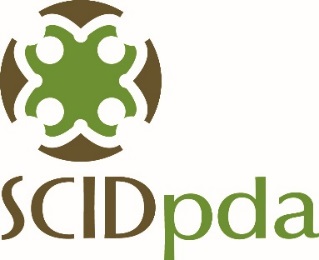 Participation in this meeting will be in-person. All board members will participate in-person, as will any members of the public who wish to attend.Important meeting dates:June Board Meeting – June 18, 2024SCIDpda Bash – May 30 - KiligSCIDpda Annual Fundraiser – October 11 – Washington Hall 5:30ActionCall to Order – Tiernan MartinAgenda ApprovalPublic Comment – public may sign up to address the board for up to 2 minutes on matters on this agenda 5:32ApprovalConsent Agenda Resolution Approve April Meeting Minutes Approve May Concurrence RequestsAccept April Expenditure ReportsAccept Q1 Financials5:33Approval/DiscussionStaff updatesAnnual Fundraiser – Joseph GuanlaoReal Estate – Josh ParkComprehensive Plan – An HuynhProperty Operations – Jared Jonson6:15ActionAdjourn – Tiernan Martin